　　　　　　　　　　吉田地区地域コミュニティ　　　平成28年７月20日　　　　　　　　　　　　　　　　　　　事務局だより　　　　　　　28年度第３号　　　　　第41回吉田夏まつり　８月２０日（土）開催決定　 7月4日(月)吉田地区恒例夏のイベント「第41回吉田夏まつり」の実行委員会が行われました。　　 実行委員会のメンバーは、各区行政嘱託員、各区生産組合長、消防分団長、吉田駐在所、　　 コミュニティ地域づくり正副部会長などで構成されています。 　　協議の結果、概要が決定いたしましたのでお知らせいたします。　  今後協賛金のお願い等、住民の皆様にはご迷惑をおかけ致しますが、ご協力をお願い致します。　　 当日は老若男女、ご近所お誘いあわせの上ぜひご来場いただき、参加の上お楽しみ下さい。    日時　　：　　平成28年8月20日（土）　午後6時開始　　 場所　　：　　吉田保育園グラウンド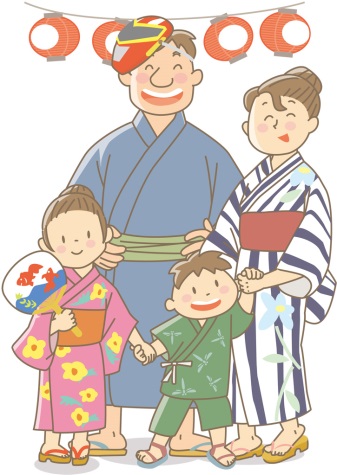 　　 催事　 ：　　 ＊　吉田保育園園児のおゆうぎ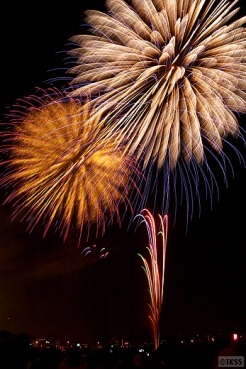 不知火太鼓吉田さくら会「リズムダンス」エミアロハプラスタジオ「フラダンス」女面浮立保存会「女面浮立乱舞」全員総出の盆踊りお楽しみ抽選会　　　花火打ち上げ　　　午後８時より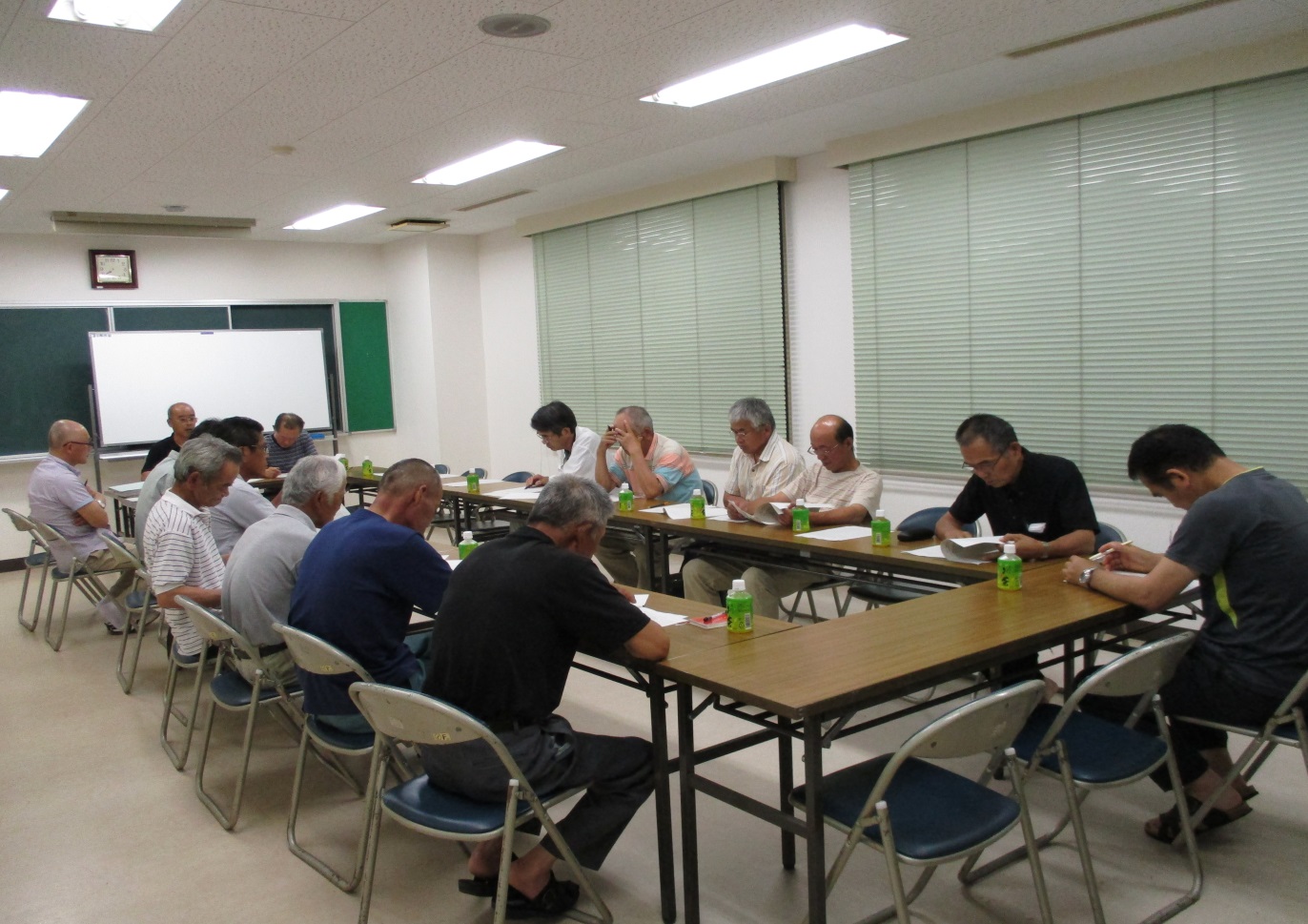 